The Seven Levels of Life Assignment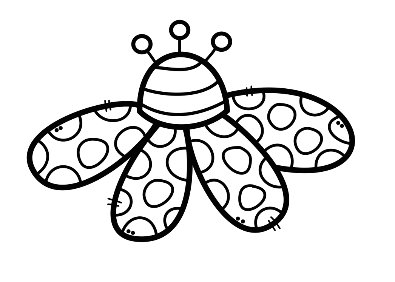 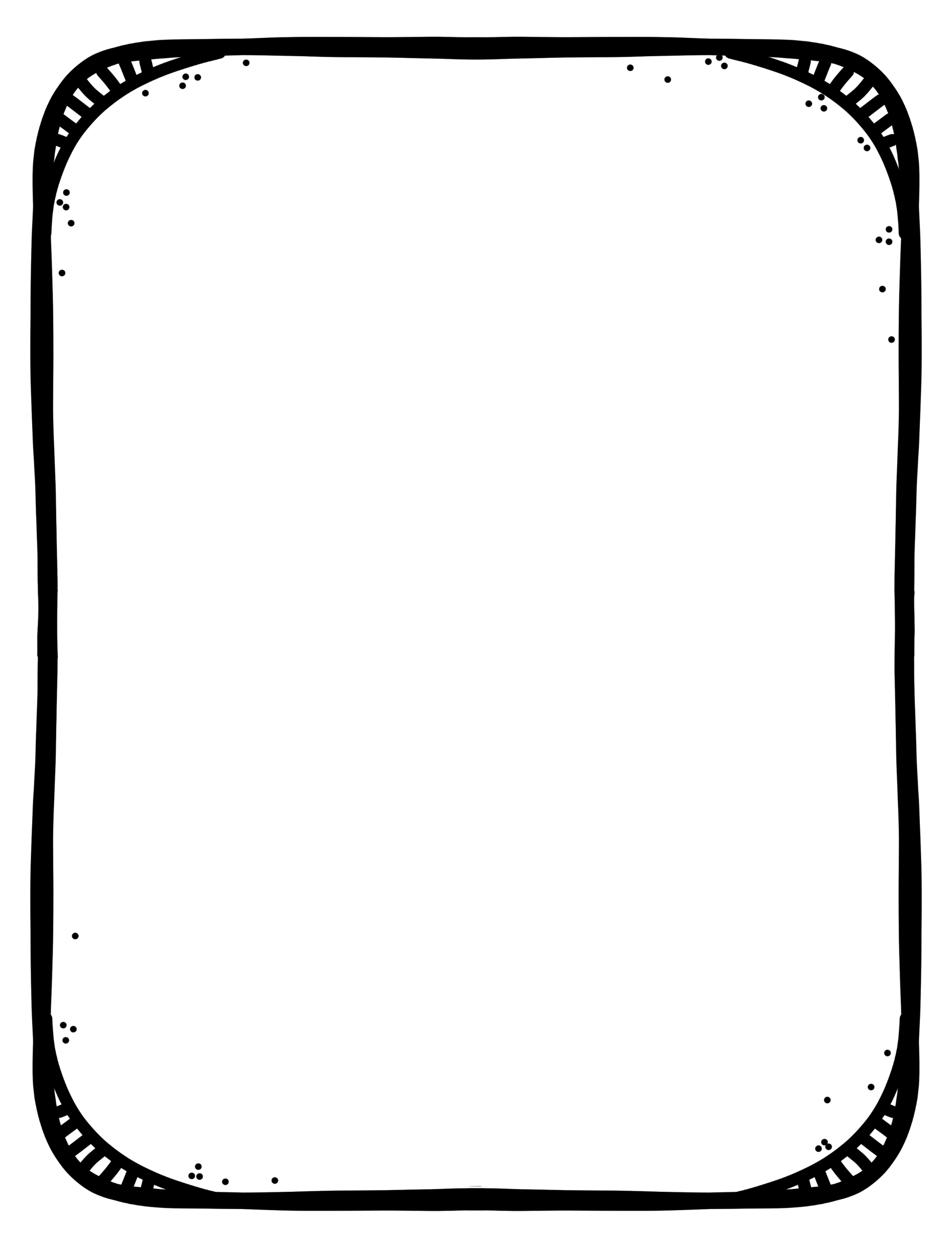 For this assignment, you will be depicting the Seven Levels of Life to show the interdependence of plants and animals. Please use the paper provided and record the name of each level as well as 5 labelled images for each. Here is what I am looking for: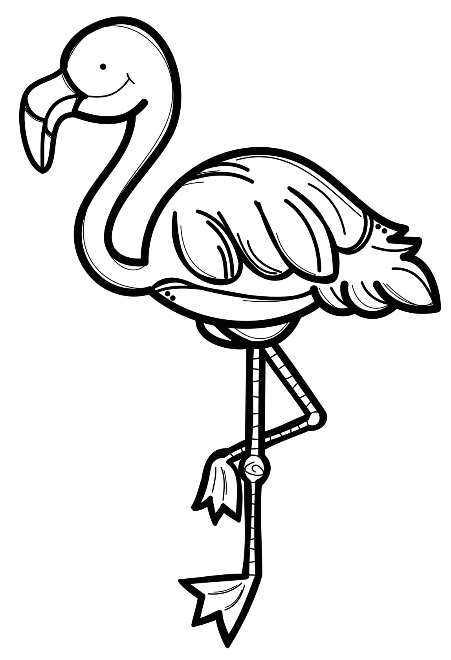 Criteria Check List:All Seven Levels neatly labeled with correct spelling and capitalization5 images specific to each levelAll images are labelled with neat printing and correct spellingWant to earn a 4 ? (Yes you do!) Use Word Art or Fancy writing to label each levelProvide more than 5 labelled imagesProvide specific names of plants and animals. For example, rather than plant write cactus, rather than bird write flamingo, rather than frog write Poison Arrow Frog.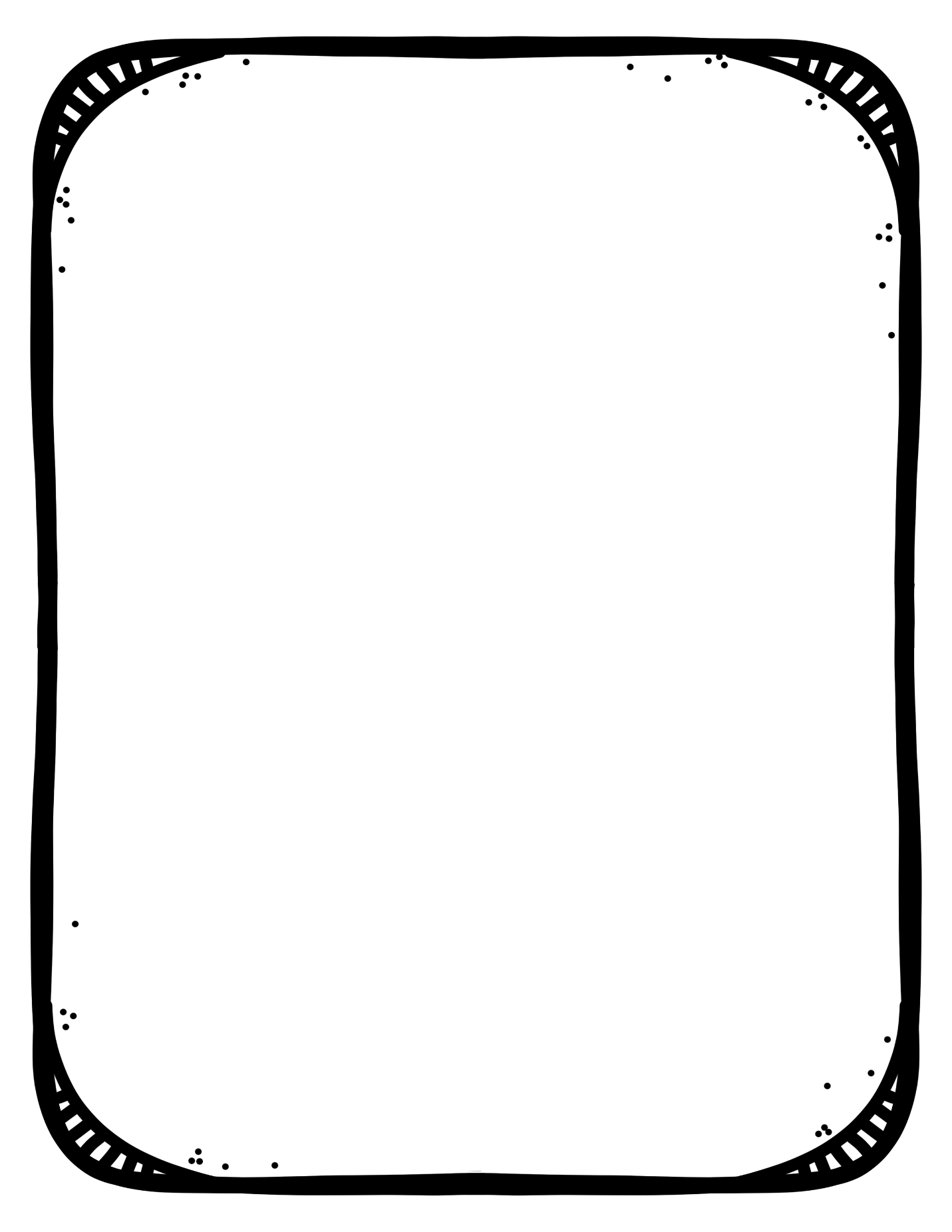 Colour the background of the levelsBefore you submit your finished product, go through the criteria and make sure you have included everything.